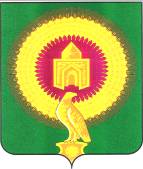 Российская Федерация АДМИНИСТРАЦИЯ НОВОУРАЛЬСКОГО СЕЛЬСКОГО ПОСЕЛЕНИЯ  ВАРНЕНСКОГО МУНИЦИПАЛЬНОГО РАЙОНА ЧЕЛЯБИНСКОЙ ОБЛАСТИ457212, п. Новый Урал, ул. Шоссейная, д.30, Варненский район, Челябинская областьтелефоны: 2-83-95ИНН 74280011932от «16» декабря 2020г.  №  257 Главному редакторугазеты «Советское село»Анохиной Ю.А.	Прошу Вас опубликовать в газете «Советское село» объявление следующего содержания:Объявление     Администрация Новоуральского сельского поселения Варненского муниципального района Челябинской области на основании ст.39.11 Земельного Кодекса Российской Федерации, распоряжения администрации Варненского муниципального района Челябинской области от 03.10.2019г. № 675-р извещает о проведении торгов в форме открытого аукциона на право заключения договора аренды сроком на 15 (пятнадцать) лет, следующие земельные участки:      Земельный участок из земель сельскохозяйственного назначения для сельскохозяйственного использования с кадастровым номером 74:05:3900001:467, расположенный в 3871м. по направлению на запад от ориентира: Челябинская область, Варненский район, п. Дружный, ул. Береговая, д.52, общей площадью 6050 кв.м. Начальная цена ежегодной арендной платы земельного участка составляет 2541 руб., «шаг аукциона» составляет 3% от начальной цены 76 рублей 23 копеек, размер задатка составляет 508 руб. 20 коп.	           Земельный участок из земель сельскохозяйственного назначения для сельскохозяйственного использования с кадастровым номером 74:05:3900001:489, расположенный в 3652м. по направлению на запад от ориентира: Челябинская область, Варненский район, п. Дружный, ул. Береговая, д.52, общей площадью 65622 кв.м. Начальная цена ежегодной арендной платы земельного участка составляет 27561 руб., «шаг аукциона» составляет 3% от начальной цены 826 рублей 83 копеек, размер задатка составляет 5512 руб. 20 коп.     Для участия в торгах претендент представляет организатору торгов – в Администрации Новоуральского сельского поселения Варненского муниципального района Челябинской области (далее – организатор торгов) в установленный в извещении о проведении торгов срок следующие документы: 1) заявка на участие в аукционе по установленной форме с указанием банковских реквизитов счета для возврата задатка;2) копии документов, удостоверяющих личность заявителя (для граждан);3) надлежащим образом заверенный перевод на русский язык документов о государственной регистрации юридического лица в соответствии с законодательством иностранного государства в случае, если заявителем является иностранное юридическое лицо;4) документы, подтверждающие внесение задатка.     Задаток перечисляется в срок до 20.01.2021г. на счет: УФК по Челябинской области (Администрация  Новоуральского сельского поселения Варненского муниципального района Челябинской области, л.с. 04693030150) р/сч 40101810400000010801 в отделении Челябинск г. Челябинск БИК 047501001, ИНН 7428001932, КПП 745801001.     Один заявитель вправе подать только одну заявку на участие в аукционе. Заявка на участие в аукционе, поступившая по истечении срока приема заявок, возвращается заявителю в день ее поступления.     Заявитель имеет право отозвать принятую организатором аукциона заявку на участие в аукционе до дня окончания срока приема заявок, уведомив об этом в письменной форме организатора аукциона.     Заявитель не допускается к участию в аукционе в следующих случаях:1) непредставление необходимых для участия в аукционе документов или представление недостоверных сведений;2) непоступление задатка на дату рассмотрения заявок на участие в аукционе;3) подача заявки на участие в аукционе лицом, которое в соответствии с настоящим Кодексом и другими федеральными законами не имеет права быть участником конкретного аукциона, покупателем земельного участка или приобрести земельный участок в аренду; 4) наличие сведений о заявителе, об учредителях (участниках), о членах коллегиальных исполнительных органов заявителя, лицах, исполняющих функции единоличного исполнительного органа заявителя, являющегося юридическим лицом, в предусмотренном настоящей статьей реестре недобросовестных участников аукциона.     Победителем аукциона признается участник аукциона, предложивший наибольший размер ежегодной арендной платы за земельный участок.     В течение трех рабочих дней со дня подписания протокола о результатах аукциона организатор аукциона возвращает задатки лицам, участвовавшим в аукционе, но не победившим в нем.     Администрация Новоуральского сельского поселения Варненского муниципального района Челябинской области направляет победителю аукциона или единственному принявшему участие в аукционе его участнику проект договора аренды земельного участка в десятидневный срок со дня составления протокола о результатах аукциона. При этом размер ежегодной арендной платы определяется в размере, предложенном победителем аукциона, или в случае заключения указанного договора с единственным принявшим участие в аукционе его участником устанавливается в размере, равном начальной цене предмета аукциона. Не допускается заключение указанных договоров ранее чем через десять дней со дня размещения информации о результатах аукциона на официальном сайте.     Задаток, внесенный лицом, признанным победителем аукциона, засчитывается в счет арендной платы.         Задатки, внесенные лицами, не заключившими в установленном статьей 39.12. порядке договора аренды земельного участка вследствие уклонения от заключения указанных договоров, не возвращаются.Заявки принимаются с 21.12.2020г. по 20.01.2021г. с 08:30ч. до 17:00ч. местного времени по адресу: Челябинская область, Варненский район, п. Новый Урал, ул. Шоссейная, д.30 Администрация Новоуральского сельского поселения Варненскогому муниципального района Челябинской области     Рассмотрение заявок и признание претендентов участниками аукциона состоится 22.01.2021г.      Аукцион состоится 25.01.2021г. в 11:00ч. местного времени по адресу: Челябинская область, Варненский район, п. Новый Урал, ул. Шоссейная, д.30 Администрация Новоуральского сельского поселения Варненского муниципального района Челябинской области.     Администрация Новоуральского сельского поселения Варненского муниципального района Челябинской области вправе отказаться от проведения аукциона в любое время, но не позднее чем за три дня до наступления даты его проведения.     С формой заявки и условиями договора аренды можно ознакомиться по адресу: Челябинская область, Варненский район, п. Новый Урал ул. Шоссейная, д.30 Администрация Новоуральского сельского поселения Варненского муниципального района Челябинской области, тел. 8 (35142) 2-83-95. Глава Новоуральского сельского поселения                         	                             Е.Н. Якимец.                                                     